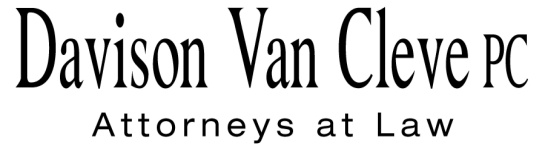 TEL (503) 241-7242     ●     FAX (503) 241-8160     ●     jog@dvclaw.comSuite 400333 S.W. TaylorPortland, OR 97204January 13, 2017Via Electronic Filing and Federal ExpressMr. Steven V. KingExecutive DirectorWashington Utilities & Transportation Commission1300 S. Evergreen Pk. Dr. S.W.P. O. Box 47250Olympia, WA  98504-7250Re:	WUTC v. Pacific Power & Light Co.Docket UE-161204Dear Mr. King:		Enclosed for filing in the above-referenced docket, please find the original and five (5) copies of the Motion for Clarification on behalf of Columbia Rural Electric Association and Yakama Power		Thank you for your assistance.  If you have any questions, please do not hesitate to call.						Sincerely,						/s/ Jesse O. Gorsuch						Jesse O. GorsuchEnclosurecc:	Service ListCERTIFICATE OF SERVICEI hereby certify that I have this day served the attached Motion for Clarification upon the parties shown below by sending a copy via electronic mail and by mailing a copy via First Class U.S. Mail, postage prepaid.DATED this 13th day of January, 2017Davison Van Cleve, P.C.	/s/ Jesse O. GorsuchJesse O. GorsuchR. Bryce Dalley
Vice President, Regulation
PacifiCorp
825 NE Multnomah STE 2000
Portland, OR 97232
bryce.dalley@pacificorp.comwashingtondockets@pacificorp.comLisa Gafken
Office of the Attorney General
800 Fifth Avenue STE 2000
Seattle, WA 98104-3188lisa.gafken@atg.wa.govChristopher Casey
Assistant Attorney General
WUTC
PO Box 40128
Olympia, WA 98504-0128ccasey@utc.wa.govRaymond WisemanGeneral ManagerYakama PowerP.O. Box 1279Toppenish, WA 98948ray@yakamapower.orgStanley M. SchwartzWitherspoon-Kelley422 W. Riverside Ave.Spokane, WA 99201sms@witherspoonkelley.comPatrick LoupinBoise White Paper, L.L.C.P.O. Box 990050Boise, ID 83799-0050patrickloupin@packagingcorp.comSimon ffitchAttorney at Law321 High School Rd. NE, Suite D3, Box No. 383Bainbridge Island, WA 98110simon@ffitchlaw.comJ.D. WilliamsWilliam Moses, LPP.O. Box 11024Portland, OR 97211jd@williamsmoses.comDustin TillPacific Power & Light Co.825 NE Multnomah St., Suite 1800Portland, OR 97232Troy GreenfieldSchwabe, Williamson & WyattUS Bank Centre1420 Fifth Ave., Suite 3400Seattle, WA 98101